Parish of St Barnabas, Swanmore The Annual Parochial Church Meeting will be held via zoom https://us02web.zoom.us/j/89613085287?pwd=Z3dqWlJTZVBwcVF3NnhxR3ZpdTFOQT09Meeting ID: 896 1308 5287Passcode: 067339on Wednesday 28th October at 7.10pm For the election of Parochial representatives of the laity as follows:- ● To the Parochial Church Council: 4 representatives ● To the Deanery Synod: 2 representatives ● For the appointment of Sidespersons and the Independent Examiner For the consideration of: (a) A Report on changes in the roll since the last annual parochial church meeting; (b) Annual Report on the proceedings of the parochial church council and the activities of the parish generally; (c) The Financial Statements of the Council for the year ending on  31st December 2019 audited or independently examined. (d) A Report upon the fabric, goods and ornaments of the church of the parish (e) A Report on the proceedings of the Deanery Synod; And other matters of parochial or general Church interest. Notes 1 All persons whose names are entered upon the Church Electoral Roll of the parish (and such persons only) are entitled to vote at the election of parochial representatives of the laity. 2 Subject to the provisions of rule 14, a person is qualified to be elected a parochial representative of the laity if: (a) their name is entered on the newly revised church electoral roll of the parish. (b) they are an actual communicant which means that they have received Communion according to the use of the Church of England or of a Church in communion with the Church of England at least three times during the twelve months preceding the date of the election; and (c) they are sixteen years or upwards; (d) they are not disqualified as referred to in paragraph 3 of these Notes. 3 (a) A person shall be disqualified from being nominated, chosen or elected from serving as a churchwarden, a member of a parochial church council, a district church council or any synod, under the rules if they are disqualified from being a charity trustee under section 72(1) of the Charities Act 1993 and the disqualification is not for the time being subject to a general waiver by the Charity Commissioners under subsection (4) of that section or to a waiver by them under that subsection in respect of all ecclesiastical charities established for purposes relating to the parish concerned. In this paragraph ‘ecclesiastical charity’ has the same meaning as that assigned to that expression in the Local Government Act 1894; (b) A person shall also be disqualified from being nominated, chosen or elected from serving as a churchwarden or member of a parochial church council if they have been so disqualified from holding office under section 10(6) of Incumbents (Vacation of Benefices) Measure 1977. 4 Any person whose name is on the electoral roll may be appointed as a sidesperson.Signe  The Revd Claire Towns, Chair of the Parochial Church Council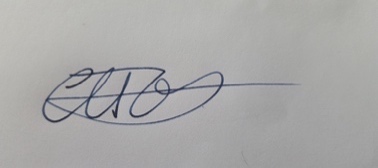 Date	15th October 2020